Сумська міська радаVІІ СКЛИКАННЯ LXVII СЕСІЯРІШЕННЯвід 29 січня 2020 року № 6327 -МРм. СумиРозглянувши звернення громадянина, надані документи, відповідно до протоколу засідання постійної комісії з питань архітектури, містобудування, регулювання земельних відносин, природокористування та екології Сумської міської ради від 07.11.2019 № 174, статей 12, 35, 118, 121, 122 Земельного кодексу України, статті 50 Закону України «Про землеустрій», керуючись пунктом 34 частини першої статті 26 Закону України «Про місцеве самоврядування в Україні», Сумська міська рада ВИРІШИЛА:Відмовити Броварнику Андрію Юрійовичу в наданні дозволу на розроблення проекту землеустрою щодо відведення земельної ділянки у власність з кадастровим номером 5910136300:17:001:0011, яка знаходиться за адресою: м. Суми, вулиця Січова, біля буд. № 6, орієнтовною площею 0,0600 га для індивідуального садівництва у зв’язку з невідповідністю місця розташування об'єкта вимогам Плану зонування території міста Суми, затвердженого рішенням Сумської міської ради від 06.03.2013 № 2180-МР, а також вимогам Державних будівельних норм ДБН Б.2.2-12:2019 «Планування і забудова територій», затверджених наказом Міністерства регіонального розвитку, будівництва та житлово-комунального господарства України від 26.04.2019 № 104.Сумський міський голова                                                                       О.М. ЛисенкоВиконавець: Клименко Ю.М.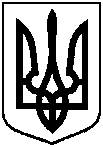 Про відмову Броварнику Андрію Юрійовичу в наданні дозволу на розроблення проекту землеустрою щодо відведення земельної ділянки                  з кадастровим номером 5910136300:17:001:0011, яка знаходиться за адресою: м. Суми, вулиця Січова, біля буд. № 6